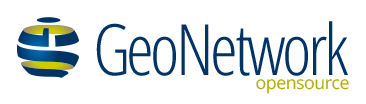 Agenda Geonetwork gebruikersgroep 31 januari 2019Locatie:            Provincie Zuid-Holland, Zuid Hollandplein 1, Den HaagDatum:             31 januari 2019Tijd:                  10.00 – 12.00 uurAgenda:OpeningVerslag vergadering 3 oktober 2018Wat zijn de nieuwe GN ontwikkelingen bij jouw organisatie?GeoNetwork implementatie bij de Provincie Zuid-Holland (Fiona Smith)Release GeoNetwork 3.6 (Paul van Genuchten)Hoe om te gaan met wens-wijzigingen op de profielen en schema's (Paul van Genuchten)Locatie thesaurus (Paul van Genuchten)Gebruikerswensen m.b.t. GeoNetworkRondvraagVolgende vergaderingSluiting